О компании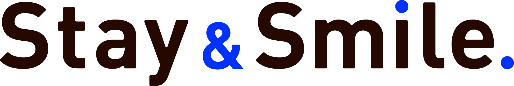 Компания создает цифровые проекты и сервисы. Новый продукт компании информационный помощник для путешественника, который рекомендует куда сходить конечному потребителю посредством анализа персональных данных из социальных сетей.Описание бизнес-процесса, который хочется улучшитьВыявить по какой причине пользователь готов платить за рекомендации в путешествииЗадача:Дать аргументированный ответ на вопрос: «Какой вариант монетизации самый финансово выгодный для созданий цифрового продукта на travel-рынке?»Требования к решению: Ответ должен содержать аргументированную оценку различных бизнес-моделей с точки зрения эффективности. Не требуется детального цифрового аналитического отчета. Использовать для оценки рынка можно любые доступные инструменты. 